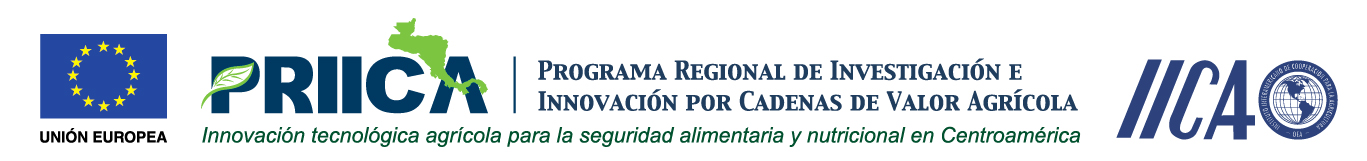 El INSTITUTO INTERAMERICANO DE COOPERACION PARA LA AGRICULTURA (IICA), OFICINA EN HONDURASOrganismo Internacional del Sistema Interamericano especializado en Agricultura.En el marco del  programa PRIICA (Proyecto Regional de Investigación e Innovación por Cadenas de Valor Agrícola).Requiere contratar:CONSULTORÍAServicios de Gestión Técnica y Administrativa de actividades nacionales del Programa Regional de Investigación e Innovación por Cadenas Valor AgrícolaEntre los Requisitos están los siguientes:Profesional graduado en ciencias agrarias o económicas/administrativas con al menos dos años de experiencia laboral en puestos o consultorías similares.Conocimiento de cadena de valor de al menos uno de los productos – cadena del PRIICA, así como de las localidades en que se  ejecuta el programa.Conocimiento en procesos de seguimiento y evaluación de proyectos agropecuarios, desarrollo o ambiente, relacionados con marco lógico, resultados, productos, actividades e indicadores.Experiencia en la organización y logística de eventos de capacitación, intercambios, talleres, días de campo, cursos y seminarios. OBJETIVO  DE LA CONSULTORÍA	GeneralAsistir al enlace nacional IICA e INIA en la gestión de procesos técnicos y administrativos que garanticen la ejecución de los Planes Operativos Anuales (POA) del PRIICA en el país y en la gestión del SISER.ENTRE LOS PRODUCTOS DE LA CONSULTORIA:Proceso administrativos operando eficientemente.Línea de base levantada y sistematizada.SISER alimentado y actualizado con la información generada en el país.Apoyado el GNE, INIA e IICA en los procesos de seguimiento y programación de los POA. Remitidos informes técnicos y financieros a la UCP.PERIODO DE DURACION DE LA CONSULTORIAEl período de duración de la presente Consultoría es de 6 a 12 meses.LUGAR DE LA CONSULTORIAEl desarrollo de la Consultoría a tiempo completo, será en la Ciudad de Tegucigalpa, F.M. en las instalaciones de la Oficina  del Instituto Interamericano de Cooperación para la Agricultura (IICA).El Consultor tendrá que desplazarse a diversos puntos de país para apoyar las acciones ejecutadas por el proyecto.ASPECTOS CONTRACTUALESLos Honorarios se establecerán de acuerdo a lo establecido en el presupuesto del proyecto PRIICA-IICA y a las normas del IICA..A los Interesado(a)s que cumplan con los todos los requisitos favor  enviar Currículo Vitae con foto reciente, fotocopia de Tarjeta de Identidad, fotocopia de  títulos o cursos recibidos, fotocopia de constancias de trabajos anteriores o referencias indicando su aspiración salarial mensual a la Oficina del Instituto Interamericano de Cooperación para la Agricultura (IICA) o al correo electrónico:  licitacionhn@iica.int. Solo se tomarán en cuenta las personas que llenen los requisitos establecidos.Para obtener los Términos de Referencia, solicitarlo al correo electrónico licitacionhn@iica.int  o en nuestra oficina ubicada en Lomas delGuijarro, Calzada Llama del Bosque, Residencia No. 530, frente Alianza Francesa o a los Teléfonos: 2221-4938, 2221-5047, 2221-6468, 2221-6924, 2221-6920 ó 2221-5056. Se recibirán Currículo Vitae hasta el día 17 de febrero del 2015 a las 4:30p.m.